Сведения о кадровой потребности по ГАУЗ ДГБ с ПЦ на 2018г.ГОСУДАРСТВЕННОЕ АВТОНОМНОЕ УЧРЕЖДЕНИЕ ЗДРАВООХРАНЕНИЯ«ДЕТСКАЯ ГОРОДСКАЯ БОЛЬНИЦАС ПЕРИНАТАЛЬНЫМ ЦЕНТРОМ»423570 РТ г. Нижнекамск,  ул. Менделеева, 45e-mail: mz.nKamsk_db@tatar.ru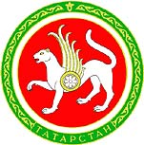 ДӘҮЛӘТ СӘЛАМӘТЛЕК САКЛАУ АВТОНОМ ОЕШМАСЫ“ШӘХӘР БАЛАЛАР ДӘВАХАНӘСЕ ҺӘМ ПЕРИНАТАЛ ҮЗӘГЕ”423570, Түбән Кама шәһәре, Менделеев урамы, 45тел./факс (8555)  36-11-30Дата вакансииЛечебная организация (работодатель)Контакты Требуются специалистыЗарплата Дополнительная информация 06.04.2018г.1) Государственное автономное учреждение здравоохранения "Детская городская больница с перинатальным центром"2) Республика Татарстан, г. Нижнекамск, ул. Менделеева, д. 453) http://нкдгб.рфГлавный врач – Хамидуллин Рамиль Азгатовичт.: 8(8555) 36-11-30Начальник отдела кадров – Семенова Эльвира Рафаилевнат.: 8(8555)36-48-74, 89196354935dgb_nk_elvira@mail.ru Врач-акушер-гинекологот 40 000 рублей Заработная плата рассчитывается индивидуально, в зависимости от: - стажа по специальности; - квалификационной категории; - объема выполняемой работы; - специфики отделения.1. Предоставление Гранта правительства РТ в размере 500 тыс. рублей.                                                                                                           2. Предоставление арендного жилья (2-х комнатные квартиры в новосторойках с установленной мебелью с оплатой только коммунальных расходов).                                                                               3. Выплаты "подъемных" молодым специалистам.                             4. Возможность переобучения и получения новой специальности.                                                                                            5. Карьерный рост.                                                           Квалификационные требования к специалисту согласно Приказа Министерства здравоохранения РФ от 8 октября 2015 г. N 707н06.04.2018г.1) Государственное автономное учреждение здравоохранения "Детская городская больница с перинатальным центром"2) Республика Татарстан, г. Нижнекамск, ул. Менделеева, д. 453) http://нкдгб.рфГлавный врач – Хамидуллин Рамиль Азгатовичт.: 8(8555) 36-11-30Начальник отдела кадров – Семенова Эльвира Рафаилевнат.: 8(8555)36-48-74, 89196354935dgb_nk_elvira@mail.ru Врач-анестезиолог-реаниматолог (детский)от 40 000 рублей Заработная плата рассчитывается индивидуально, в зависимости от: - стажа по специальности; - квалификационной категории; - объема выполняемой работы; - специфики отделения.1. Предоставление Гранта правительства РТ в размере 500 тыс. рублей.                                                                                                           2. Предоставление арендного жилья (2-х комнатные квартиры в новосторойках с установленной мебелью с оплатой только коммунальных расходов).                                                                               3. Выплаты "подъемных" молодым специалистам.                             4. Возможность переобучения и получения новой специальности.                                                                                            5. Карьерный рост.                                                           Квалификационные требования к специалисту согласно Приказа Министерства здравоохранения РФ от 8 октября 2015 г. N 707н06.04.2018г.1) Государственное автономное учреждение здравоохранения "Детская городская больница с перинатальным центром"2) Республика Татарстан, г. Нижнекамск, ул. Менделеева, д. 453) http://нкдгб.рфГлавный врач – Хамидуллин Рамиль Азгатовичт.: 8(8555) 36-11-30Начальник отдела кадров – Семенова Эльвира Рафаилевнат.: 8(8555)36-48-74, 89196354935dgb_nk_elvira@mail.ru Врач-педиатр участковыйот 40 000 рублей Заработная плата рассчитывается индивидуально, в зависимости от: - стажа по специальности; - квалификационной категории; - объема выполняемой работы; - специфики отделения.1. Предоставление Гранта правительства РТ в размере 500 тыс. рублей.                                                                                                           2. Предоставление арендного жилья (2-х комнатные квартиры в новосторойках с установленной мебелью с оплатой только коммунальных расходов).                                                                               3. Выплаты "подъемных" молодым специалистам.                             4. Возможность переобучения и получения новой специальности.                                                                                            5. Карьерный рост.                                                           Квалификационные требования к специалисту согласно Приказа Министерства здравоохранения РФ от 8 октября 2015 г. N 707н06.04.2018г.1) Государственное автономное учреждение здравоохранения "Детская городская больница с перинатальным центром"2) Республика Татарстан, г. Нижнекамск, ул. Менделеева, д. 453) http://нкдгб.рфГлавный врач – Хамидуллин Рамиль Азгатовичт.: 8(8555) 36-11-30Начальник отдела кадров – Семенова Эльвира Рафаилевнат.: 8(8555)36-48-74, 89196354935dgb_nk_elvira@mail.ru Врач-офтальмологот 40 000 рублей Заработная плата рассчитывается индивидуально, в зависимости от: - стажа по специальности; - квалификационной категории; - объема выполняемой работы; - специфики отделения.1. Предоставление Гранта правительства РТ в размере 500 тыс. рублей.                                                                                                           2. Предоставление арендного жилья (2-х комнатные квартиры в новосторойках с установленной мебелью с оплатой только коммунальных расходов).                                                                               3. Выплаты "подъемных" молодым специалистам.                             4. Возможность переобучения и получения новой специальности.                                                                                            5. Карьерный рост.                                                           Квалификационные требования к специалисту согласно Приказа Министерства здравоохранения РФ от 8 октября 2015 г. N 707н06.04.2018г.1) Государственное автономное учреждение здравоохранения "Детская городская больница с перинатальным центром"2) Республика Татарстан, г. Нижнекамск, ул. Менделеева, д. 453) http://нкдгб.рфГлавный врач – Хамидуллин Рамиль Азгатовичт.: 8(8555) 36-11-30Начальник отдела кадров – Семенова Эльвира Рафаилевнат.: 8(8555)36-48-74, 89196354935dgb_nk_elvira@mail.ru Врач-оториноларингологот 40 000 рублей Заработная плата рассчитывается индивидуально, в зависимости от: - стажа по специальности; - квалификационной категории; - объема выполняемой работы; - специфики отделения.1. Предоставление Гранта правительства РТ в размере 500 тыс. рублей.                                                                                                           2. Предоставление арендного жилья (2-х комнатные квартиры в новосторойках с установленной мебелью с оплатой только коммунальных расходов).                                                                               3. Выплаты "подъемных" молодым специалистам.                             4. Возможность переобучения и получения новой специальности.                                                                                            5. Карьерный рост.                                                           Квалификационные требования к специалисту согласно Приказа Министерства здравоохранения РФ от 8 октября 2015 г. N 707н06.04.2018г.1) Государственное автономное учреждение здравоохранения "Детская городская больница с перинатальным центром"2) Республика Татарстан, г. Нижнекамск, ул. Менделеева, д. 453) http://нкдгб.рфГлавный врач – Хамидуллин Рамиль Азгатовичт.: 8(8555) 36-11-30Начальник отдела кадров – Семенова Эльвира Рафаилевнат.: 8(8555)36-48-74, 89196354935dgb_nk_elvira@mail.ru Врач-неонатологот 40 000 рублей Заработная плата рассчитывается индивидуально, в зависимости от: - стажа по специальности; - квалификационной категории; - объема выполняемой работы; - специфики отделения.1. Предоставление Гранта правительства РТ в размере 500 тыс. рублей.                                                                                                           2. Предоставление арендного жилья (2-х комнатные квартиры в новосторойках с установленной мебелью с оплатой только коммунальных расходов).                                                                               3. Выплаты "подъемных" молодым специалистам.                             4. Возможность переобучения и получения новой специальности.                                                                                            5. Карьерный рост.                                                           Квалификационные требования к специалисту согласно Приказа Министерства здравоохранения РФ от 8 октября 2015 г. N 707н06.04.2018г.1) Государственное автономное учреждение здравоохранения "Детская городская больница с перинатальным центром"2) Республика Татарстан, г. Нижнекамск, ул. Менделеева, д. 453) http://нкдгб.рфГлавный врач – Хамидуллин Рамиль Азгатовичт.: 8(8555) 36-11-30Начальник отдела кадров – Семенова Эльвира Рафаилевнат.: 8(8555)36-48-74, 89196354935dgb_nk_elvira@mail.ru Врач-эпидемиологот 40 000 рублей Заработная плата рассчитывается индивидуально, в зависимости от: - стажа по специальности; - квалификационной категории; - объема выполняемой работы; - специфики отделения.1. Предоставление Гранта правительства РТ в размере 500 тыс. рублей.                                                                                                           2. Предоставление арендного жилья (2-х комнатные квартиры в новосторойках с установленной мебелью с оплатой только коммунальных расходов).                                                                               3. Выплаты "подъемных" молодым специалистам.                             4. Возможность переобучения и получения новой специальности.                                                                                            5. Карьерный рост.                                                           Квалификационные требования к специалисту согласно Приказа Министерства здравоохранения РФ от 8 октября 2015 г. N 707н06.04.2018г.1) Государственное автономное учреждение здравоохранения "Детская городская больница с перинатальным центром"2) Республика Татарстан, г. Нижнекамск, ул. Менделеева, д. 453) http://нкдгб.рфГлавный врач – Хамидуллин Рамиль Азгатовичт.: 8(8555) 36-11-30Начальник отдела кадров – Семенова Эльвира Рафаилевнат.: 8(8555)36-48-74, 89196354935dgb_nk_elvira@mail.ru Врач-ультразвуковой диагностикиот 40 000 рублей Заработная плата рассчитывается индивидуально, в зависимости от: - стажа по специальности; - квалификационной категории; - объема выполняемой работы; - специфики отделения.1. Предоставление Гранта правительства РТ в размере 500 тыс. рублей.                                                                                                           2. Предоставление арендного жилья (2-х комнатные квартиры в новосторойках с установленной мебелью с оплатой только коммунальных расходов).                                                                               3. Выплаты "подъемных" молодым специалистам.                             4. Возможность переобучения и получения новой специальности.                                                                                            5. Карьерный рост.                                                           Квалификационные требования к специалисту согласно Приказа Министерства здравоохранения РФ от 8 октября 2015 г. N 707н06.04.2018г.1) Государственное автономное учреждение здравоохранения "Детская городская больница с перинатальным центром"2) Республика Татарстан, г. Нижнекамск, ул. Менделеева, д. 453) http://нкдгб.рфГлавный врач – Хамидуллин Рамиль Азгатовичт.: 8(8555) 36-11-30Начальник отдела кадров – Семенова Эльвира Рафаилевнат.: 8(8555)36-48-74, 89196354935dgb_nk_elvira@mail.ru Врач-детский уролог-андрологот 40 000 рублей Заработная плата рассчитывается индивидуально, в зависимости от: - стажа по специальности; - квалификационной категории; - объема выполняемой работы; - специфики отделения.1. Предоставление Гранта правительства РТ в размере 500 тыс. рублей.                                                                                                           2. Предоставление арендного жилья (2-х комнатные квартиры в новосторойках с установленной мебелью с оплатой только коммунальных расходов).                                                                               3. Выплаты "подъемных" молодым специалистам.                             4. Возможность переобучения и получения новой специальности.                                                                                            5. Карьерный рост.                                                           Квалификационные требования к специалисту согласно Приказа Министерства здравоохранения РФ от 8 октября 2015 г. N 707н06.04.2018г.1) Государственное автономное учреждение здравоохранения "Детская городская больница с перинатальным центром"2) Республика Татарстан, г. Нижнекамск, ул. Менделеева, д. 453) http://нкдгб.рфГлавный врач – Хамидуллин Рамиль Азгатовичт.: 8(8555) 36-11-30Начальник отдела кадров – Семенова Эльвира Рафаилевнат.: 8(8555)36-48-74, 89196354935dgb_nk_elvira@mail.ru Врач-трвматолог-ортопедот 40 000 рублей Заработная плата рассчитывается индивидуально, в зависимости от: - стажа по специальности; - квалификационной категории; - объема выполняемой работы; - специфики отделения.1. Предоставление Гранта правительства РТ в размере 500 тыс. рублей.                                                                                                           2. Предоставление арендного жилья (2-х комнатные квартиры в новосторойках с установленной мебелью с оплатой только коммунальных расходов).                                                                               3. Выплаты "подъемных" молодым специалистам.                             4. Возможность переобучения и получения новой специальности.                                                                                            5. Карьерный рост.                                                           Квалификационные требования к специалисту согласно Приказа Министерства здравоохранения РФ от 8 октября 2015 г. N 707н